                 PRVA SIMPATIJASvakog te dana na hodniku sretnem.Želim ti nešto lijepo reći, ali brzo utihnem.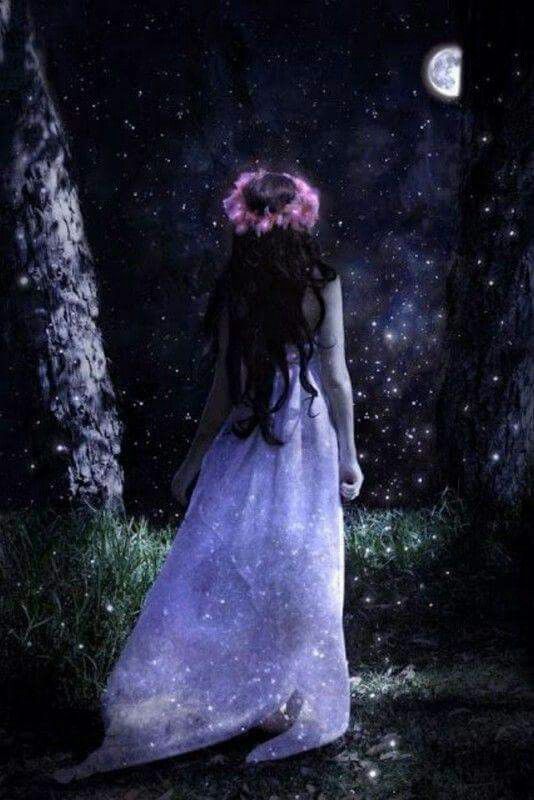 Hrabrosti nemam reći ti to.Da ludo te volim,moja tajna, sjajna zvijezdo.Kao ukras na srcu nosim te ja,al' srce je nemirno i ne sluša.Ono gori jer te jako, jako voli.Možda jednog dana u očima tvojim vidim sjaj,a  možda padne i zagrljaj.Kad pogledam uvečer na nebo,bezbroj zvjezdica sja,ali ona najljepša...Ti si ta!                Leon Edl, 5.b